COMMUNITY BNP AND ECHOCARDIOGRAPHY SERVICEPlease note – we are unable to accept referrals for patients under 16 years of age, patients with congenital heart disease and disorders associated with this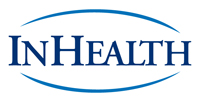 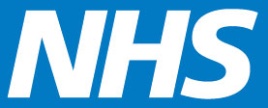 PATIENTPATIENTPATIENTPATIENTPATIENTREFERRERREFERRERREFERRERREFERRERNHS NumberNHS NumberNameNameForenameForenameGMC/HPC/NMC NoGMC/HPC/NMC NoSurnameSurnameAddressAddressAddressAddressAddressAddressDate of BirthDate of BirthReferring CCG CodeReferring CCG CodeTelephone (Home)Telephone (Home)Referring Practice CodeReferring Practice CodeTelephone (Work)Telephone (Work)Telephone No.         (for urgent clinical findings)Telephone No.         (for urgent clinical findings)Telephone (Mobile)Telephone (Mobile)Fax No.Fax No.E-mail AddressE-mail AddressNHS.net mail onlyNHS.net mail onlyGenderGenderMale   Female Male   Female Male   Female Physical/Communication difficulties (specify if any):Physical/Communication difficulties (specify if any):Physical/Communication difficulties (specify if any):Physical/Communication difficulties (specify if any):Physical/Communication difficulties (specify if any):Wheelchair user?                              Yes The patient must be ambulant, or if a wheelchair user they must be able to transfer independently onto the examination couch.Wheelchair user?                              Yes The patient must be ambulant, or if a wheelchair user they must be able to transfer independently onto the examination couch.Wheelchair user?                              Yes The patient must be ambulant, or if a wheelchair user they must be able to transfer independently onto the examination couch.Wheelchair user?                              Yes The patient must be ambulant, or if a wheelchair user they must be able to transfer independently onto the examination couch.If interpreter required, language:If interpreter required, language:If interpreter required, language:If interpreter required, language:If interpreter required, language:Patient weight (kg)      Patient weight (kg)      Patient weight (kg)      Patient weight (kg)      EthnicityEthnicityEthnicityEthnicityEthnicityCLINICAL INDICATION/PROBLEMPlease provide as much relevant clinical information as possible to ensure the most appropriate investigation is performed.Date of referral:      CLINICAL INDICATION/PROBLEMPlease provide as much relevant clinical information as possible to ensure the most appropriate investigation is performed.Date of referral:      CLINICAL INDICATION/PROBLEMPlease provide as much relevant clinical information as possible to ensure the most appropriate investigation is performed.Date of referral:      CLINICAL INDICATION/PROBLEMPlease provide as much relevant clinical information as possible to ensure the most appropriate investigation is performed.Date of referral:      CLINICAL INDICATION/PROBLEMPlease provide as much relevant clinical information as possible to ensure the most appropriate investigation is performed.Date of referral:      CLINICAL INDICATION/PROBLEMPlease provide as much relevant clinical information as possible to ensure the most appropriate investigation is performed.Date of referral:      CLINICAL INDICATION/PROBLEMPlease provide as much relevant clinical information as possible to ensure the most appropriate investigation is performed.Date of referral:      CLINICAL INDICATION/PROBLEMPlease provide as much relevant clinical information as possible to ensure the most appropriate investigation is performed.Date of referral:      CLINICAL INDICATION/PROBLEMPlease provide as much relevant clinical information as possible to ensure the most appropriate investigation is performed.Date of referral:      Relevant Past Medical HistoryRelevant Past Medical HistoryRelevant Past Medical HistoryRelevant Past Medical HistoryRelevant Past Medical HistoryRelevant Past Medical HistoryRelevant Past Medical HistoryRelevant Past Medical HistoryRelevant Past Medical HistoryCardiac History:Cardiac History:Cardiac History:Cardiac History:Other Significant HistoryOther Significant HistoryOther Significant HistoryOther Significant HistoryOther Significant HistoryMIMIMIHypertensionHypertensionHypertensionAnginaAnginaAnginaDiabetesDiabetesDiabetesValve ProblemsValve ProblemsValve ProblemsThyroid DiseaseThyroid DiseaseThyroid DiseaseMurmursMurmursMurmursAlcohol/Drug AbuseAlcohol/Drug AbuseAlcohol/Drug AbuseCardiac SurgeryCardiac SurgeryCardiac SurgeryChronic AnaemiaChronic AnaemiaChronic AnaemiaAtrial FibrillationAtrial FibrillationAtrial FibrillationCOPDCOPDCOPDCardiomyopathyCardiomyopathyCardiomyopathyOtherOtherOtherPacemaker Pacemaker Pacemaker Pacemaker Pacemaker Pacemaker Pacemaker Pacemaker Is the patient currently taking any of the following medication?Is the patient currently taking any of the following medication?Is the patient currently taking any of the following medication?Is the patient currently taking any of the following medication?Is the patient currently taking any of the following medication?Is the patient currently taking any of the following medication?Is the patient currently taking any of the following medication?Is the patient currently taking any of the following medication?Is the patient currently taking any of the following medication?Beta BlockersBeta BlockersBeta BlockersSympathomimeticsSympathomimeticsSympathomimeticsDiureticsDiureticsDiureticsAnticoagulantsAnticoagulantsAnticoagulantsAnti-arrhythmicsAnti-arrhythmicsAnti-arrhythmicsAnti-hypertensivesAnti-hypertensivesAnti-hypertensivesInvestigation(s) Required:Investigation(s) Required:Investigation(s) Required:Investigation(s) Required:Investigation(s) Required:Investigation(s) Required:Investigation(s) Required:Investigation(s) Required:Investigation(s) Required:Echocardiography     Echocardiography     Echocardiography     BNP     (if positive then Echocardiography)BNP     (if positive then Echocardiography)BNP     (if positive then Echocardiography)BNP     (if positive then Echocardiography)BNP     (if positive then Echocardiography)BNP     (if positive then Echocardiography)Please post, fax or e-mail this form to the InHealth Patient Referral CentreSandbrook House, Sandbrook Way, Rochdale, OL11 1RYTel: 0845 603 2474 Fax: 0845 602 9552 E-mail: INL.inhealthreferrals@nhs.netPlease post, fax or e-mail this form to the InHealth Patient Referral CentreSandbrook House, Sandbrook Way, Rochdale, OL11 1RYTel: 0845 603 2474 Fax: 0845 602 9552 E-mail: INL.inhealthreferrals@nhs.netPlease post, fax or e-mail this form to the InHealth Patient Referral CentreSandbrook House, Sandbrook Way, Rochdale, OL11 1RYTel: 0845 603 2474 Fax: 0845 602 9552 E-mail: INL.inhealthreferrals@nhs.netPlease post, fax or e-mail this form to the InHealth Patient Referral CentreSandbrook House, Sandbrook Way, Rochdale, OL11 1RYTel: 0845 603 2474 Fax: 0845 602 9552 E-mail: INL.inhealthreferrals@nhs.netPlease post, fax or e-mail this form to the InHealth Patient Referral CentreSandbrook House, Sandbrook Way, Rochdale, OL11 1RYTel: 0845 603 2474 Fax: 0845 602 9552 E-mail: INL.inhealthreferrals@nhs.netPlease post, fax or e-mail this form to the InHealth Patient Referral CentreSandbrook House, Sandbrook Way, Rochdale, OL11 1RYTel: 0845 603 2474 Fax: 0845 602 9552 E-mail: INL.inhealthreferrals@nhs.netPlease post, fax or e-mail this form to the InHealth Patient Referral CentreSandbrook House, Sandbrook Way, Rochdale, OL11 1RYTel: 0845 603 2474 Fax: 0845 602 9552 E-mail: INL.inhealthreferrals@nhs.netPlease post, fax or e-mail this form to the InHealth Patient Referral CentreSandbrook House, Sandbrook Way, Rochdale, OL11 1RYTel: 0845 603 2474 Fax: 0845 602 9552 E-mail: INL.inhealthreferrals@nhs.netwww.inhealthgroup.comVersion: August 2013